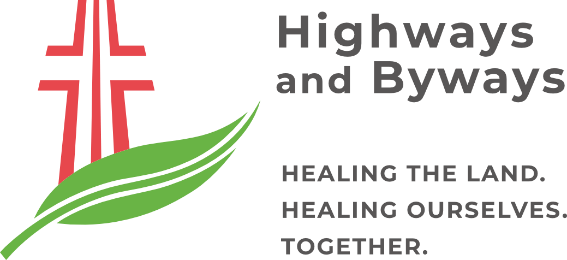 ApplicantProject Information Project BudgetPlease complete the budget proposal below.  (Note: the project budget must balance; i.e. Total Income = Total Expenditure).DeclarationI am authorised to submit this application on behalf of the applicant.The information contained within this application is true and correct.I understand that if this application for funding is successful, the applicant will be required to complete a funding agreement with Highways and Byways Ltd.Please date and sign as following. Electronic signatures are permissible. SignatureSubmission:Please return one copy of this proposal by 5pm AEDT Wednesday 15 March 2023 to:Highways and Byways Grants AdministrationBy post: 90 Albion RoadBox Hill, VIC, 3128Or by email: grants@hb.org.auHIGHWAYS AND BYWAYS – HEALING THE LAND, HEALING OURSELVES, TOGETHER
90 Albion Road, Box Hill, VIC, 3128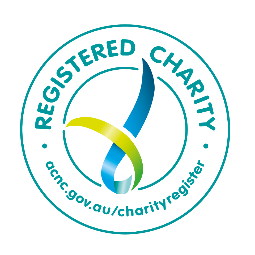 Phone: 03 9087 8606www.hb.org.au 
Email: grants@hb.org.auABN 75 691 644 631Name of organisation undertaking the project:Name of organisation who would receive and manage the funding (if different to above):Contact person:Postal address:Street or PO Box number:  Street or PO Box number:  Street or PO Box number:  Street or PO Box number:  Postal address:Suburb/Town:                     Suburb/Town:                     Postal address:State:                      Postcode: Postcode: Email address:Telephone contact:Organisation website:Name of partner organisations (if any):Project name: Proposed commencement date:               Proposed completion date:               Amount requested:              Total project cost:Provide a brief project description:Provide a short summary of the project in several sentences or dot points.Provide a brief project description:Provide a short summary of the project in several sentences or dot points.Where is your project located?Please insert the name of location/s. Where is your project located?Please insert the name of location/s. In which Indigenous Country/region will your project occur?Regions are denoted in the map of Indigenous Australia at https://aiatsis.gov.au/explore/map-indigenous-australia.In which Indigenous Country/region will your project occur?Regions are denoted in the map of Indigenous Australia at https://aiatsis.gov.au/explore/map-indigenous-australia.Why is there a need for your project? Why is there a need for your project? How does your project achieve the program theme of ‘Healing and Growing Together’?How does your project: address social and ecological disadvantage and/or inequality? support communities to heal and grow in response to the environmental challenges of the last few years? and/or support communities as they reconnect and recover from the social impacts of Covid19?How does your project achieve the program theme of ‘Healing and Growing Together’?How does your project: address social and ecological disadvantage and/or inequality? support communities to heal and grow in response to the environmental challenges of the last few years? and/or support communities as they reconnect and recover from the social impacts of Covid19?Outline the project timelines and stages:Outline the project timelines and stages:What are the expected outcomes? What changes do you hope to see happen in your community?What are the expected outcomes? What changes do you hope to see happen in your community?How did you hear about the Highways and Byways Small Grants Program? Please tickHow did you hear about the Highways and Byways Small Grants Program? Please tick Website  Email Newsletters Parish networks  Local government networks      Environmental network      Community network  Facebook Instagram Twitter LinkedIn Previous grant applicant or recipient  Other     Please specify:       Website  Email Newsletters Parish networks  Local government networks      Environmental network      Community network  Facebook Instagram Twitter LinkedIn Previous grant applicant or recipient  Other     Please specify:       Website  Email Newsletters Parish networks  Local government networks      Environmental network      Community network  Facebook Instagram Twitter LinkedIn Previous grant applicant or recipient  Other     Please specify:       Website  Email Newsletters Parish networks  Local government networks      Environmental network      Community network  Facebook Instagram Twitter LinkedIn Previous grant applicant or recipient  Other     Please specify:      INCOME$Comments/DetailsAmount requested from Highways and BywaysAny other source of income:In-kind contributions:Estimated value for non-cash contributions such as services, equipment, time and materialTotal Income EXPENDITUREEXPENDITUREEXPENDITUREItems: (Breakdown of individual items such as salaries, equipment, travel/transport, administration)In-kind contributions: (As above)Total ExpenditureName of key contact person:Phone number:Date: